Etkinlik Bilgi RaporuRaporlamayı yapanBurcu Yılmaz – Yönetim Kurulu BaşkanıEtkinlik Görüşme/ZiyaretEtkinlik türü / şekliTek seferlikEtkinlik yeriMilli Eğitim Bakanlığı Tarih/süre18.01.2021Düzenleyenler 
Destek verenlerBurcu Yılmaz – Serhat Kağan Şahin Etkinliğin amacıTemsil – Kamu STK iletişim işbirliği fırsatları oluşturma KatılımcılarDaire Başkanımız Asaf Murat Karapınar, Daire Başkanımız Mete Kızılkaya, Daire Başkanımız Ahmet Şamil Demircan – Burcu Yılmaz – Serhat Kağan ŞahinEtkinlik özetiKurumsal temsil, bilgi alışverişi, iletişim, işbirliği ve noktaları görüşüldüFotoğraf ve ekler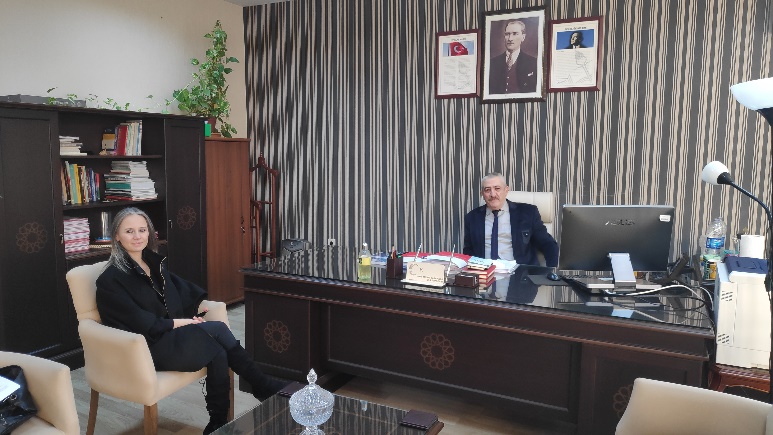 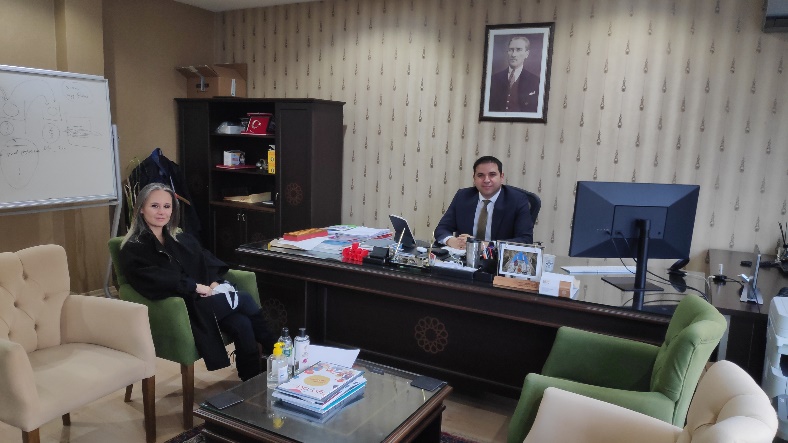 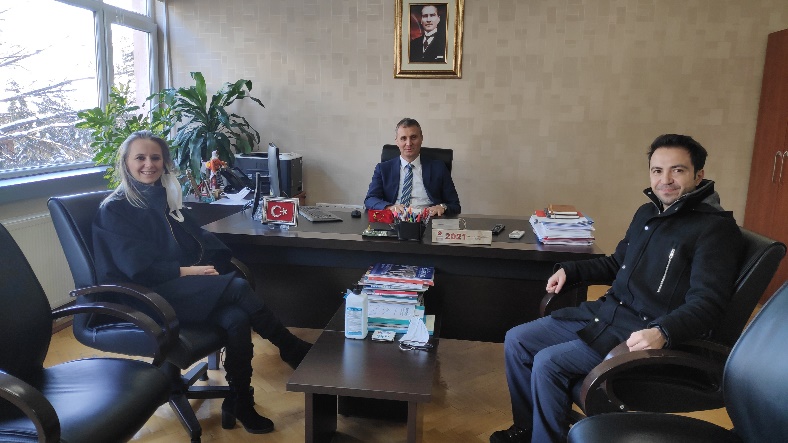 